Project Nr.LLI-472 Urb-Area“Joint Management of Urban Wetland Areas in border region Latvia-Lithuania”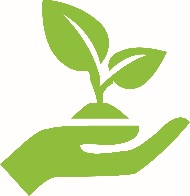 DAUGAVPILS CITY COUNCIL LAUNCHES PROJECT FOR ARRANGEMENT OF URBAN WETLAND ENVIRONMENT 16-11-2020Daugavpils City Council in cooperation with the Anykščiai district municipality administration launches new cross-border project implementation within Interreg V-A Latvia – Lithuania programme 2014.-2020. The grant contract for project Nr. LLI-472 “Joint Management of Urban Wetland Areas in border region Latvia-Lithuania” was signed with the Ministry of Environmental Protection and Regional Development of the Republic of Latvia on October - 5th, 2020. In the frame of the project two urban areas wetlands will be managed – pond in the territory of Latgale Zoo in Daugavpils (Latvia) and Green pond in Anykščiai (Lithuania).Both municipalities are facing lack of understanding from responsible institutions and inhabitants about urban wetland ecosystem value in natural balance. In two beside urban areas, Daugavpils (Latvia) and Anykščiai (Lithuania) existing wetland’s natural and semi-natural management will be arrange.The aim of the project is to develop new and effective approach joint cross-border management of urban wetlands. In addition joint action plan, an innovative, integrated approach for observation of wetland wildlife and its inhabitants will be developed as well as ecological educational activities will be conducted.The lead beneficiary Daugavpils City Council project costs are 266 648,91 EUR including project co-financing from Europe Regional development fund – 226 651,57 EUR, state budget grant – 13 332,45 EUR and municipality co-financing – 26 664,89 EUR.Total ERDF project funding 319 719,36 EUR.This publication has been produced with the financial assistance of the European Union. The contents of this publication are the sole responsibility of Daugavpils City Council and can under no circumstances be regarded as reflecting the position of the European Union. For additional information:Olga Tolmacova, Head of the Office for Strategic Planning and Foreign Affairs at the Development Department of Daugavpils City Council  Olga.tolmacova@daugavpils.lv, +371 20089634